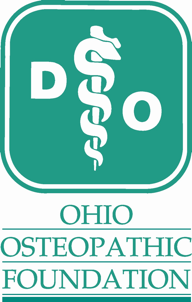 Ohio Osteopathic FoundationCME Program Fee Calculation FormTitle of Program: ____________________________________________Date of Program: ____________________________________________Location:  ______________________________Program Co-Sponsor:  ________________________Please make check payable to the Ohio Osteopathic FoundationAttendees:  _____________  CME hours reported :________ x $.50/hour reported + $50/program fee=$_________ totalTotal submitted:  $_____________  Check #:_______     Date: ____________Mail this form with a copy of the final program agenda, roster of attendance including AOA number and number of hours per attendee, attestation documents, and a check to the:Ohio Osteopathic FoundationPO Box 8130Columbus, OH 43201The OOF’s CME co-sponsors are responsible providing all requisite program documentation and fees.  